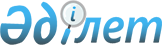 О внесении изменений в постановление акимата Акмолинской области от 23 октября 2015 года № А-11/495 "Об утверждении регламентов государственных услуг"
					
			Утративший силу
			
			
		
					Постановление акимата Акмолинской области от 21 апреля 2016 года № А-5/186. Зарегистрировано Департаментом юстиции Акмолинской области 27 мая 2016 года № 5391. Утратило силу постановлением акимата Акмолинской области от 3 февраля 2020 года № А-2/40
      Сноска. Утратило силу постановлением акимата Акмолинской области от 03.02.2020 № А-2/40 (вводится в действие со дня официального опубликования).

      В соответствии с Законами Республики Казахстан от 23 января 2001 года "О местном государственном управлении и самоуправлении в Республике Казахстан", от 15 апреля 2013 года "О государственных услугах", акимат Акмолинской области ПОСТАНОВЛЯЕТ:

      1. Внести в постановление акимата Акмолинской области "Об утверждении регламентов государственных услуг" от 23 октября 2015 года № А-11/495 (зарегистрировано в Реестре государственной регистрации нормативных правовых актов № 5077, опубликовано 8 декабря 2015 года в информационно-правовой системе "Әділет") следующие изменения:

      регламент государственной услуги "Регистрация и постановка на учет безработных граждан", утвержденный указанным постановлением, изложить в новой редакции согласно приложению 1 к настоящему постановлению;

      регламент государственной услуги "Выдача справок безработным гражданам", утвержденный указанным постановлением, изложить в новой редакции согласно приложению 2 к настоящему постановлению;

      регламент государственной услуги "Присвоение статуса оралмана", утвержденный указанным постановлением, изложить в новой редакции согласно приложению 3 к настоящему постановлению.

      2. Контроль за исполнением настоящего постановления возложить на заместителя акима Акмолинской области Адильбекова Д.З.

      3. Настоящее постановление акимата области вступает в силу со дня государственной регистрации в Департаменте юстиции Акмолинской области и вводится в действие со дня официального опубликования. Регламент государственной услуги "Регистрация и постановка на учет безработных граждан" 1. Общие положения
      1. Государственная услуга "Регистрация и постановка на учет безработных граждан" (далее - государственная услуга) оказывается центрами занятости населения районов, городов Кокшетау и Степногорск (далее – услугодатель).

      Прием заявления и выдача результата оказания государственной услуги осуществляются через: 

      1) некоммерческое акционерное общество "Государственная корпорация "Правительство для граждан" (далее – Государственная корпорация);

      2) услугодателя; 

      3) веб-портал "электронного правительства": www.egov.kz (далее – Портал).

      2. Форма оказания государственной услуги: электронная (частично автоматизированная) и (или) бумажная.

      3. Результатом оказания государственной услуги является уведомление о регистрации и постановке на учет в качестве безработного в бумажном или электронном виде (далее – уведомление).

      На портале уведомление о регистрации и постановке на учет в качестве безработного направляется в "личный кабинет" услугополучателя в форме электронного документа, удостоверенного электронной цифровой подписью (далее – ЭЦП) уполномоченного лица услугодателя.

      Форма предоставления результата оказания государственной услуги - электронная и (или) бумажная. 2. Описание порядка действий структурных подразделений (работников) услугодателя в процессе оказания государственной услуги
      4. Основанием для начала процедуры (действия) по оказанию государственной услуги являются документы представленные услугополучателем, согласно пункта 9 стандарта государственной услуги "Регистрация и постановка на учет безработных граждан", утвержденного приказом Министра здравоохранения и социального развития Республики Казахстан от 28 апреля 2015 года № 279 (зарегистрировано в Реестре государственной регистрации нормативных правовых актов № 11342) (далее – Стандарт). 

      5. Содержание каждой процедуры (действия), входящей в состав процесса оказания государственной услуги, длительность его выполнения в разрезе каждого структурного подразделения:

      1) сотрудник канцелярии осуществляет прием и регистрацию документов и направляет руководителю – 10 минут; 

      2) руководитель рассматривает документы и определяет ответственного исполнителя – 1 час; 

      3) ответственный исполнитель осуществляет проверку полноты документов и подготавливает уведомление о регистрации и постановке на учет в качестве безработного – 3 рабочих дня;

      4) руководитель подписывает уведомление – 1 час; 

      5) сотрудник канцелярии регистрирует и выдает уведомление услугополучателю – 10 минут. 

      6. Результат процедуры (действия) по оказанию государственной услуги, который служит основанием для начала выполнения следующей процедуры (действия): 

      1) прием и регистрация документов;

      2) определение ответственного исполнителя;

      3) подготовка уведомления;

      4) подписание уведомления;

      5) выдача уведомления. 3. Описание порядка взаимодействия структурных подразделений (работников) услугодателя в процессе оказания государственной услуги
      7. Перечень структурных подразделений (работников) услугодателя, которые участвуют в процессе оказания государственной услуги:

      1) сотрудник канцелярии;

      2) руководитель;

      3) ответственный исполнитель.

      8. Описание последовательности процедур (действий) между структурными подразделениями (работниками) с указанием длительности каждой процедуры (действия):

      1) сотрудник канцелярии осуществляет прием и регистрацию документов и направляет руководителю – 10 минут;

      2) руководитель рассматривает документы и определяет ответственного исполнителя – 1 час; 

      3) ответственный исполнитель осуществляет проверку полноты документов и подготавливает уведомление о регистрации и постановке на учет в качестве безработного – 3 рабочих дня;

      4) руководитель подписывает уведомление – 1 час; 

      5) сотрудник канцелярии регистрирует и выдает уведомление услугополучателю – 10 минут.  4. Описание порядка взаимодействия с Государственной корпорацией "Правительство для граждан" и (или) иными услугодателями, а также порядка использования информационных систем в процессе оказания государственной услуги
      9. Описание порядка обращения в Государственную корпорацию "Правительство для граждан" и (или) иными услугодателям, длительность обработки запроса услугополучателя:

      процесс 1 – работник Государственной корпорации проверяет представленные документы, принимает и регистрирует заявление услугополучателя, выдает расписку о приеме документов с указанием даты и времени приема документов;

      условие 1 – в случае представления услугополучателем неполного пакета документов, указанных в пункте 9 стандарта, работник Государственной корпорации отказывает в приеме документов и выдает расписку об отказе в приеме документов по форме согласно приложению 2 к стандарту;

      процесс 2 – процедуры (действия) услугодателя, предусмотренные пунктом 5 настоящего Регламента;

      процесс 3 – работник Государственной корпорации в срок, указанный в расписке о приеме соответствующих документов, выдает услугополучателю готовый результат оказания государственной услуги. 

      При обращении в Государственную корпорацию, день приема документов не входит в срок оказания государственной услуги.

      Максимально допустимое время ожидания для сдачи пакета документов – 15 минут; 

      максимально допустимое время обслуживания – 20 минут.

      Перечень документов необходимых для оказания государственной услуги при обращении услугополучателя в Государственную корпорацию:

      документ, удостоверяющий личность услугополучателя (удостоверение личности или паспорт гражданина Республики Казахстан, вид на жительство иностранца в Республике Казахстан, удостоверение лица без гражданства), для оралманов – удостоверение оралмана (требуется для идентификации личности).

      При обращении в Государственную корпорацию, услугополучателем заполняется заявление на регистрацию и постановку на учет безработного гражданина установленного образца по форме согласно приложению 1 к Стандарту.

      Государственная корпорация получает письменное согласие услугополучателя на использование сведений, составляющих охраняемую законом тайну, содержащихся в информационных системах, при оказании государственных услуг, если иное не предусмотрено законами Республики Казахстан.

      10. Описание порядка обращения и последовательности процедур (действий) услугодателя и услугополучателя при оказании государственной услуги через Портал: 

      услугополучатель осуществляет регистрацию на Портале с помощью индивидуального идентификационного номера (далее – ИИН) и бизнес–идентификационного номера (далее – БИН), а также пароля (осуществляется для незарегистрированных услугополучателей на Портале);

      процесс 1 – процесс ввода услугополучателем ИИН/БИН и пароля (процесс авторизации) на Портале для получения услуги. 

      Условие 1 – проверка на Портале подлинности данных о зарегистрированном услугополучателе через ИИН/БИН и пароль; 

      процесс 2 – формирование Порталом сообщения об отказе в авторизации в связи с имеющимися нарушениями в данных услугополучателя;

      процесс 3 – выбор услугополучателем услуги, указанной в настоящем регламенте, вывод на экран формы запроса для оказания услуги и заполнение услугополучателем формы (ввод данных) с учетом ее структуры и форматных требований, прикрепление к форме запроса необходимых копий документов в электронном виде указанные в пункте 9 Стандарта, а также выбор услугополучателем регистрационного свидетельства электронно-цифровой подписи (далее – ЭЦП) для удостоверения (подписания) запроса. 

      Условие 2 – проверка на Портале срока действия регистрационного свидетельства ЭЦП и отсутствия в списке отозванных (аннулированных) регистрационных свидетельств, а также соответствия идентификационных данных (между ИИН/БИН указанным в запросе, и ИИН/БИН указанным в регистрационном свидетельстве ЭЦП);

      процесс 4 – формирование сообщения об отказе в запрашиваемой услуге в связи с не подтверждением подлинности ЭЦП услугополучателя;

      процесс 5 – направление электронного документа (запроса услугополучателя) удостоверенного (подписанного) ЭЦП услугополучателя через шлюз "электронного правительства" в автоматизированном рабочем месте региональный шлюз "электронного правительства" для обработки запроса услугодателем;

      процесс 6 – процедуры (действия) услугодателя, предусмотренные пунктом 5 настоящего Регламента;

      процесс 7 – получение результата оказания государственной услуги услуполучателем. Электронный документ формируется с использованием ЭЦП руководителя услугодателя.

      Диаграмма функционального взаимодействия информационных систем, задействованных в оказании государственной услуги через Портал указана в приложении 1 к настоящему регламенту.

      Подробное описание последовательности процедур (действий), взаимодействий структурных подразделений (работников) услугодателя в процессе оказания государственной услуги, а также описание порядка взаимодействия с иными услугодателями и (или) Государственной корпорацией и порядка использования информационных систем в процессе оказания государственной услуги отражается в справочнике бизнес-процессов оказания государственной услуги согласно приложению 2 к настоящему регламенту. Диаграмма функционального взаимодействия в оказании государственной услуги через Портал 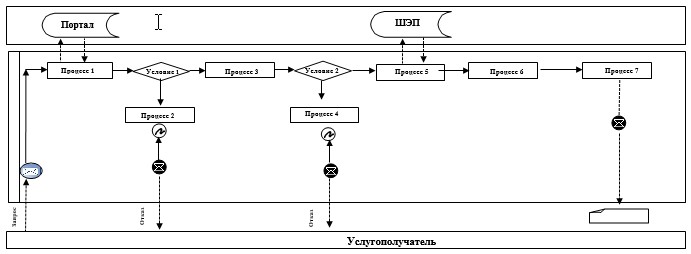 
      Расшифровка аббревиатур:

      ИС Портал – информационная система;

      ШЭП – шлюз "электронного правительства". Справочник бизнес-процессов оказания государственной услуги "Регистрация и постановка на учет безработных граждан" 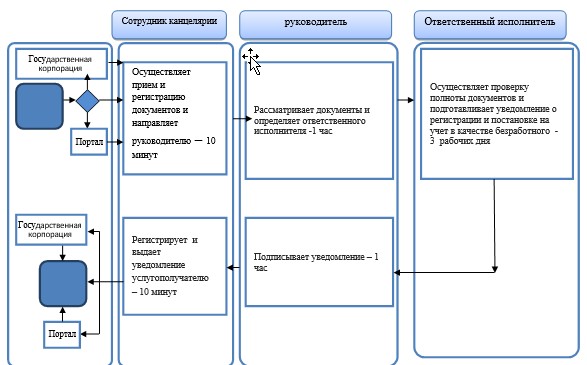 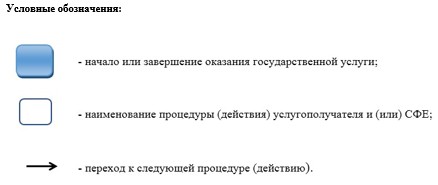  Регламент государственной услуги "Выдача справок безработным гражданам" 1. Общие положения
      1. Государственная услуга "Выдача справок безработным гражданам" (далее - государственная услуга) оказывается центрами занятости населения районов, городов Кокшетау и Степногорск (далее – услугодатель).

      Прием заявления и выдача результата оказания государственной услуги осуществляются через:

      1) некоммерческое акционерное общество "Государственная корпорация "Правительство для граждан" (далее – Государственная корпорация);

      2) услугодателя;

      3) веб-портал "электронного правительства": www.egov.kz (далее – Портал).

      2. Форма оказываемой государственной услуги: электронная (полностью автоматизированная) и (или) бумажная.

      3. Результатом оказания государственной услуги является справка о регистрации в качестве безработного (далее – справка). 

      Форма предоставления результата оказания государственной услуги - электронная и (или) бумажная. 2. Описание порядка действий структурных подразделений (работников) услугодателя в процессе оказания государственной услуги
      4. Основанием для начала процедуры (действия) по оказанию государственной услуги являются документы представленные услугополучателем, согласно пункта 9 стандарта государственной услуги "Выдача справок безработным гражданам", утвержденного приказом Министра здравоохранения и социального развития Республики Казахстан от 28 апреля 2015 года № 279 (зарегистрировано в Реестре государственной регистрации нормативных правовых актов № 11342) (далее – Стандарт). 

      5. Содержание каждой процедуры (действия), входящей в состав процесса оказания государственной услуги, длительность его выполнения в разрезе каждого структурного подразделения: 

      1) ответственный исполнитель принимает, регистрирует документы и подготавливает справку– 3 минуты;

      2) руководитель рассматривает документы и подписывает справку о регистрации в качестве безработного – 5 минут;

      3) ответственный исполнитель выдает услугополучателю подписанную справку – 2 минуты.

      6. Результат процедуры (действия) по оказанию государственной услуги, который служит основанием для начала выполнения следующей процедуры (действия): 

      1) прием, регистрация и подготовка справки;

      2) подписание справки;

      3) выдача справки. 3. Описание порядка взаимодействия структурных подразделений (работников) услугодателя в процессе оказания государственной услуги
      7. Перечень структурных подразделений (работников) услугодателя, которые участвуют в процессе оказания государственной услуги:

      1) ответственный исполнитель;

      2) руководитель.

      8. Описание последовательности процедур (действий) между структурными подразделениями (работниками) с указанием длительности каждой процедуры (действия):

      1) ответственный исполнитель принимает, регистрирует документы и подготавливает справку– 3 минуты;

      2) руководитель рассматривает документы и подписывает справку о регистрации в качестве безработного – 5 минут;

      3) ответственный исполнитель выдает услугополучателю подписанную справку–2 минуты. 4. Описание порядка взаимодействия с Государственной корпорацией "Правительство для граждан" и (или) иными услугодателями, а также порядка использования информационных систем в процессе оказания государственной услуги
      9. Описание порядка обращения в Государственную корпорацию "Правительство для граждан" и (или) иными услугодателям, длительность обработки запроса услугополучателя:

      Услугополучатель представляет в Государственную корпорацию документы, предусмотренные в пункте 9 Стандарта. Работник Государственной корпорации имеющий доступ в информационную систему регистрирует заявление, проверяет по базе и выдает результат услуги услугополучателю – 15 минут. 

      условие 1 – в случае представления услугополучателем неполного пакета документов, указанных в пункте 9 стандарта, работник Государственной корпорации отказывает в приеме документов и выдает расписку об отказе в приеме документов по форме согласно приложению 3 к стандарту;

      Максимально допустимое время ожидания для сдачи пакета документов – 15 минут; 

      максимально допустимое время обслуживания – 20 минут.

      Услугополучатель при обращении для оказания государственной услуги в Государственную корпорацию предоставляет заявление на выдачу справки о регистрации безработного гражданина по форме согласно приложению 2 к Стандарту и следующие документы:

      1) документ, удостоверяющий личность услугополучателя (удостоверение личности или паспорт гражданина Республики Казахстан, вид на жительство иностранца в Республике Казахстан, удостоверение лица без гражданства), для оралманов – удостоверение оралмана (требуется для идентификации личности).

      Работник Государственной корпорации получает письменное согласие услугополучателя на использование сведений, составляющих охраняемую законом тайну, содержащихся в информационных системах, при оказании государственных услуг, если иное не предусмотрено законами Республики Казахстан.

      10. Описание порядка обращения и последовательности процедур (действий) услугополучателя и услугодателя при оказании государственной услуги через портал:

       услугополучатель осуществляет регистрацию на Портале с помощью индивидуального идентификационного номера (далее – ИИН) и бизнес–идентификационного номера (далее – БИН), а также пароля (осуществляется для незарегистрированных услугополучателей на Портале);

      процесс 1 – процесс ввода услугополучателем ИИН/БИН и пароля (процесс авторизации) на Портале для получения услуги. 

      Условие 1 – проверка на Портале подлинности данных о зарегистрированном услугополучателе через ИИН/БИН и пароль; 

      процесс 2 – формирование Порталом сообщения об отказе в авторизации в связи с имеющимися нарушениями в данных услугополучателя;

      процесс 3 – выбор услугополучателем услуги, указанной в настоящем регламенте, вывод на экран формы запроса для оказания услуги и заполнение услугополучателем формы (ввод данных) с учетом ее структуры и форматных требований, прикрепление к форме запроса необходимых копий документов в электронном виде указанные в пункте 9 Стандарта, а также выбор услугополучателем регистрационного свидетельства электронно-цифровой подписи (далее – ЭЦП) для удостоверения (подписания) запроса. 

      Условие 2 – проверка на Портале срока действия регистрационного свидетельства ЭЦП и отсутствия в списке отозванных (аннулированных) регистрационных свидетельств, а также соответствия идентификационных данных (между ИИН/БИН указанным в запросе, и ИИН/БИН указанным в регистрационном свидетельстве ЭЦП);

      процесс 4 – формирование сообщения об отказе в запрашиваемой услуге в связи с не подтверждением подлинности ЭЦП услугополучателя;

      процесс 5 – направление электронного документа (запроса услугополучателя) удостоверенного (подписанного) ЭЦП услугополучателя через шлюз "электронного правительства" в автоматизированном рабочем месте региональный шлюз "электронного правительства" для обработки запроса услугодателем;

      процесс 6 – процедуры (действия) услугодателя, предусмотренные пунктом 5 настоящего Регламента;

      процесс 7 – получение результата оказания государственной услуги услуполучателем. Электронный документ формируется с использованием ЭЦП руководителя услугодателя.

      Диаграмма функционального взаимодействия информационных систем, задействованных в оказании государственной услуги через Портал указана в приложении 1 к настоящему регламенту.

      Подробное описание последовательности процедур (действий), взаимодействий структурных подразделений (работников) услугодателя в процессе оказания государственной услуги, а также описание порядка взаимодействия с иными услугодателями и (или) Государственной корпорации и порядка использования информационных систем в процессе оказания государственной услуги отражается в справочнике бизнес-процессов оказания государственной услуги согласно приложению 2 к настоящему регламенту. Диаграмма функционального взаимодействия при оказании электронной государственной услуги через Портал 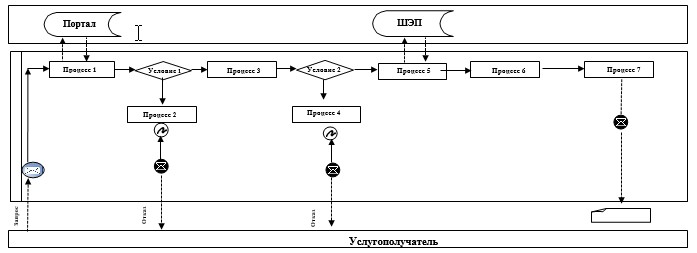 
      Расшифровка аббревиатур:

      ИС Портал – информационная система;

      ШЭП – шлюз "электронного правительства". Справочник бизнес-процессов оказания государственной услуги "Выдача справок безработным гражданам"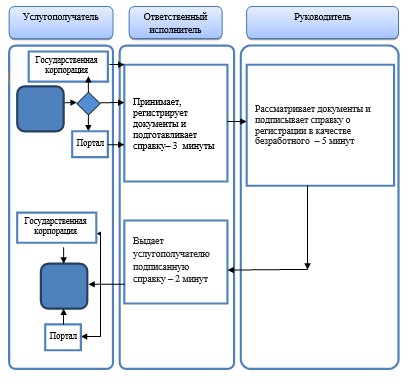 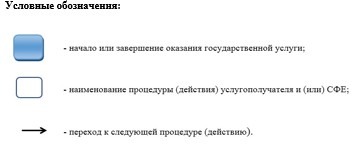  Регламент государственной услуги "Присвоение статуса оралмана" 1. Общие положения
      1. Государственная услуга "Присвоение статуса оралмана" (далее - государственная услуга) оказывается государственным учреждением "Управление координации занятости и социальных программ Акмолинской области" (далее – услугодатель).

      Прием заявления и выдача результата оказания государственной услуги осуществляются через:

      1) некоммерческое акционерное общество "Государственная корпорация "Правительство для граждан" (далее – Государственная корпорация);

      2) услугодателя.

      2. Форма оказания государственной услуги: бумажная.

      3. Результатом оказания государственной услуги является выдача услугополучателю удостоверения оралмана. 

      Форма предоставления результата оказания государственной услуги - бумажная. 2. Описание порядка действий структурных подразделений (работников) услугодателя в процессе оказания государственной услуги
      4. Основанием для начала процедуры (действия) по оказанию государственной услуги являются документы представленные услугополучателем, согласно пункта 9 стандарта государственной услуги "Присвоение статуса оралмана", утвержденного приказом Министра здравоохранения и социального развития Республики Казахстан от 28 апреля 2015 года № 279 (зарегистрировано в Реестре государственной регистрации нормативных правовых актов № 11342) (далее – Стандарт). 

      5. Содержание каждой процедуры (действия), входящей в состав процесса оказания государственной услуги, длительность его выполнения в разрезе каждого структурного подразделения: 

      1) сотрудник канцелярии осуществляет прием и регистрацию документов– 30 минут;

      2) руководитель рассматривает документы и определяет ответственного исполнителя – 1 час;

      3) ответственный исполнитель осуществляет проверку полноты документов и подготавливает удостоверение – 3 рабочих дня;

      4) руководитель подписывает удостоверение оралмана– 1 час;

      5) сотрудник канцелярии выдает удостоверение оралмана услугополучателю – 30 минут. 

      6. Результат процедуры (действия) по оказанию государственной услуги, который служит основанием для начала выполнения следующей процедуры (действия): 

      1) прием и регистрация документов;

      2) определение ответственного исполнителя;

      3) подготовка удостоверение о присвоении статуса оралмана;

      4) подписание удостоверения;

      5) выдача удостоверения. 3. Описание порядка взаимодействия структурных подразделений (работников) услугодателя в процессе оказания государственной услуги
      7. Перечень структурных подразделений (работников) услугодателя, которые участвуют в процессе оказания государственной услуги:

      1) сотрудник канцелярии; 

      2) руководитель;

      3) ответственный исполнитель.

      8. Описание последовательности процедур (действий) между структурными подразделениями (работниками) с указанием длительности каждой процедуры (действия):

      1) сотрудник канцелярии осуществляет прием и регистрацию документов– 30 минут;

      2) руководитель рассматривает документы и определяет ответственного исполнителя – 1 час;

      3) ответственный исполнитель осуществляет проверку полноты документов и подготавливает удостоверение –3 рабочих дня;

      4) руководитель подписывает удостоверение оралмана– 1 час;

      5) сотрудник канцелярии выдает удостоверение оралмана услугополучателю – 30 минут.  4. Описание порядка взаимодействия с Государственной корпорацией "Правительство для граждан" и (или) иными услугодателями в процессе оказания государственной услуги
      9. Описание порядка обращения в Государственную корпорацию "Правительство для граждан" и (или) иными услугодателям, длительность обработки запроса услугополучателя:

      процесс 1 – работник Государственной корпорации проверяет представленные документы, принимает и регистрирует заявление услугополучателя, выдает расписку о приеме документов с указанием даты и времени приема документов.

      Условие 1 – в случае предоставления услугополучателем неполного пакета документов, указанных в пункте 9 Стандарта, работник Государственной корпорации отказывает в приеме документов и выдает расписку об отказе в приеме документов по форме согласно приложению 2 к Стандарту;

      процесс 2 – процедуры (действия) услугодателя, предусмотренные пунктом 5 настоящего регламента;

      процесс 3 – работник Государственной корпорации в срок, указанный в расписке о приеме соответствующих документов, выдает услугополучателю готовый результат оказания государственной услуги.

      Максимально допустимое время ожидания для сдачи пакета документов – 15 минут;

      максимально допустимое время обслуживания – 20 минут.

      Услугополучатель при обращении для оказания государственной услуги в Государственную корпорацию предоставляет заявление о присвоении статуса оралмана по форме согласно приложению 1 к Стандарту и следующие документы:

      1) автобиография (в произвольной форме);

      2) по две фотографии размером 3х4 сантиметра на главу семьи, а также на каждого члена семьи;

      3) копии документов, удостоверяющие личность услугополучателя и членов его семьи, переселившихся с ним (заграничного паспорта, свидетельства о рождении несовершеннолетних детей и так далее с подтверждением принадлежности к казахской национальности) с переводом нотариально заверенные;

      4) копии справок о присвоении индивидуального идентификационного номера либо иные документы подтверждающие наличие индивидуального идентификационного номера на главу семьи, а также на каждого члена семьи (при наличии).

      В случае отсутствия в документе, удостоверяющий личность услугополучателя информации о принадлежности к казахской национальности предоставляются им копии других документов, подтверждающие отнесение услугополучателя и членов его семьи, переселившихся с ним к числу этнических казахов, постоянно проживавших на момент приобретения суверенитета Республикой Казахстан за ее пределами (аттестат, диплом, свидетельство об образовании, трудовая книжка и так далее), а также их детей казахской национальности, родившихся и постоянно проживавших после приобретения суверенитета Республикой Казахстан за ее пределами, прибывших в Республику Казахстан с целью постоянного проживания на исторической родине.

      Документы предоставляются в подлинниках и копиях для сверки, после чего подлинники документов (за исключением автобиографии) возвращаются услугополучателю.

      Подробное описание последовательности процедур (действий), взаимодействий структурных подразделений (работников) услугодателя в процессе оказания государственной услуги, а также описание порядка взаимодействия с иными услугодателями и (или) Государственной корпорации в процессе оказания государственной услуги отражается в справочнике бизнес-процессов оказания государственной услуги согласно приложению к настоящему регламенту. Справочник бизнес-процессов оказания государственной услуги "Присвоение статуса оралмана"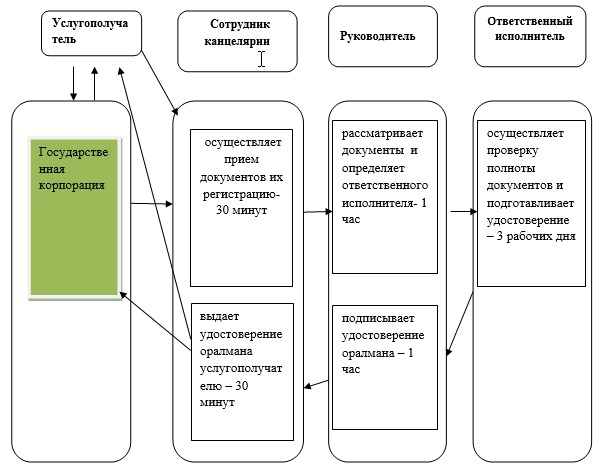 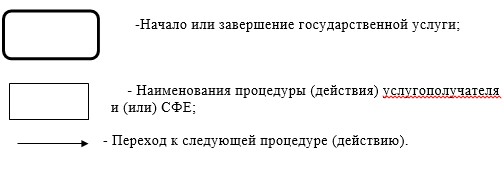 
					© 2012. РГП на ПХВ «Институт законодательства и правовой информации Республики Казахстан» Министерства юстиции Республики Казахстан
				
      Аким области

С.Кулагин
Приложение 1
к постановлению акимата
Акмолинской области
от 21 апреля 2016 года
№ А-5/186Утвержден
постановлением акимата
Акмолинской области 
от 23 октября 2015 года
№ А-11/495Приложение 1
к регламенту государственой
услуги "Регистрация и постановка на учет
безработных граждан"Приложение 2
к Регламенту государственной услуги "Регистрация и постановка на учет
безработных граждан"Приложение 2
к постановлению акимата
Акмолинской области
от 21 апреля 2016 года
№ А-5/186Утвержден
постановлением акимата
Акмолинской области 
от 23 октября 2015 года
№ А-11/495Приложение 1
к регламенту
государственой услуги
"Выдача справок безработным
гражданам"Приложение 2
к регламенту государственной услуги "Выдача справок
безработным гражданам"Приложение 3
к постановлению акимата
Акмолинской области
от 21 апреля 2016 года
№ А-5/186Утвержден
постановлением акимата
Акмолинской области 
от 23 октября 2015 года
№ А-11/495Приложение
к Регламенту государственной услуги "Присвоение статуса оралмана"